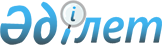 О бюджете сельского округа Кожамберди на 2023-2025 годыРешение Жанакорганского районного маслихата Кызылординской области от 29 декабря 2022 года № 345
      В соответствии с пунктом 2 статьи 9-1 кодекса Республики Казахстан "Бюджетный кодекса Республики Казахстан" и статьи 6 Закона Республики Казахстан "О местном государственном управлении и самоуправлении в Республике Казахстан" Жанакорганский районный маслихат РЕШИЛ:
      1. Утвердить бюджет сельского округа Кожамберди на 2023-2025 годы согласно приложениям 1, 2 и 3 соответственно в том числе на 2023 год в следующем обьеме:
      1) доходы – 69 726 тысяч тенге;
      налоговым поступлениям – 1 700тысяч тенге;
      неналоговым поступлениям – 500 тысяч тенге;
      поступлениям от продажи основного капитала – 0 ;
      поступлениям трансфертов – 67 526 тысяч тенге;
      2) затраты – 69 726 тысяч тенге;
      3) чистое бюджетное кредитование – 0;
      бюджетные кредиты – 0;
      погашение бюджетных кредитов – 0;
      4) сальдо по операциям с финансовыми активами – 0;
      приобретение финансовых активов – 0;
      поступления от продажи финансовых активов государства – 0;
      5) дефицит (профицит) бюджета – 0;
      6) финансирование дефицита(использование профицита) бюджета – 0;
      7) используемые остатки бюджетных средств – 0.
      2. Объем субвенций за 2023 год передаваемый из районного бюджета в бюджет сельского округа 56 088 тысяч тенге.
      3. Настоящее решение вводится в действие с 1 января 2023 года и подлежит официальному опубликованию. Бюджет сельского округа Кожамберди на 2023 год Бюджет сельского округа Кожамберди на 2024 год Бюджет сельского округа Кожамберди на 2025 год
					© 2012. РГП на ПХВ «Институт законодательства и правовой информации Республики Казахстан» Министерства юстиции Республики Казахстан
				
      Секретарь Жанакорганского районного маслихата 

Г.Сопбеков
Приложение 1 к решению
Жанакорганского районного маслихата
от 29 декабря 2022 года № 345
Категория
Категория
Категория
Категория
Сумма, тысяч тенге
Класс
Класс
Класс
Сумма, тысяч тенге
Подкласс
Подкласс
Сумма, тысяч тенге
Специфика
Сумма, тысяч тенге
1. ДОХОДЫ
69 726
1
Налоговые поступления
1 700
01
Подоходный налог 
25
2
Подоходный налог
25
04
Hалоги на собственность
1 675
1
Hалоги на имущество
21
3
Земельный налог
155
4
Hалог на транспортные средства
1 465
5
Единый земельный налог
34
2
Не налоговые поступления
500
01
Доходы от государственной собственности
500
5
Доходы от аренды имущества находящегося вгосударственной собственности
500
4
Поступления трансфертов 
67 526
02
Трансферты из вышестоящих органов государственного управления
67 526
3
Трансферты из районного (города областного значения) бюджета
67 526
Функциональная группа
Функциональная группа
Функциональная группа
Функциональная группа
Сумма, тысяч тенге
Администраторы бюджетных программ 
Администраторы бюджетных программ 
Администраторы бюджетных программ 
Сумма, тысяч тенге
Программа 
Программа 
Сумма, тысяч тенге
Наименование
Сумма, тысяч тенге
II. ЗАТРАТЫ
69 726
1
Государственные услуги общего характера
34 267
124
Аппарат акима города районного значения, села, поселка, сельского округа
34 267
001
Услуги по обеспечению деятельности акима города районного значения, села, поселка, сельского округа
34 267
6
Социальная помощь и социальное обеспечение
2003
124
Аппарат акима города районного значения, села, поселка, сельского округа
2003
003
Оказание социальной помощи нуждающимся гражданам на дому
2003
7
Жилищно-коммунальное хозяйство
15 962 
124
Аппарат акима города районного значения, села, поселка, сельского округа
15 962
008
Освещение улиц в населенных пунктах
1 121
009
Обеспечение санитарии населенных пунктов
110
011
Благоустройство и озеленение населенных пунктов
14 731
8
Культура, спорт, туризм и информационное пространство
17 494
124
Аппарат акима города районного значения, села, поселка, сельского округа
17 223
006
Поддержка культурно-досуговой работы на местном уровне
17 223
124
Аппарат акима города районного значения, села, поселка, сельского округа
271
028
Реализация физкультурно-оздоровительных и спортивных мероприятий на местном уровне
271
3.Чистое бюджетное кредитование
0
4. Сальдо по операциям с финансовыми активами
0
5. Дефицит (профицит) бюджета
0
6. Финансирование дефицита (использование профицита) бюджета
0Приложение 2 к решению
Жанакорганского районного маслихата
от 29 декабря 2022 года № 345
Категория
Категория
Категория
Категория
Сумма, тысяч тенге
Класс
Класс
Класс
Сумма, тысяч тенге
Подкласс
Подкласс
Сумма, тысяч тенге
Специфика
Сумма, тысяч тенге
1. ДОХОДЫ
61 203
1
Налоговые поступления
1 785
01
Подоходный налог 
26
2
Подоходный налог
26
04
Hалоги на собственность
1 759
1
Hалоги на имущество
22
3
Земельный налог
163
4
Hалог на транспортные средства
1 538
5
Единый земельный налог
36
2
Не налоговые поступления
525
01
Доходы от государственной собственности
525
5
Доходы от аренды имущества находящегося вгосударственной собственности
525
4
Поступления трансфертов 
58 893
02
Трансферты из вышестоящих органов государственного управления
58 893
3
Трансферты из районного (города областного значения) бюджета
58 893
Функциональная группа
Функциональная группа
Функциональная группа
Функциональная группа
Сумма, тысяч тенге
Администраторы бюджетных программ 
Администраторы бюджетных программ 
Администраторы бюджетных программ 
Сумма, тысяч тенге
Программа 
Программа 
Сумма, тысяч тенге
Наименование
Сумма, тысяч тенге
II. ЗАТРАТЫ
61 203
1
Государственные услуги общего характера
34 239
124
Аппарат акима города районного значения, села, поселка, сельского округа
34 239
001
Услуги по обеспечению деятельности акима города районного значения, села, поселка, сельского округа
34 239
6
Социальная помощь и социальное обеспечение
2 039
124
Аппарат акима города районного значения, села, поселка, сельского округа
2 039
003
Оказание социальной помощи нуждающимся гражданам на дому
2 039
7
Жилищно-коммунальное хозяйство
4 751 
124
Аппарат акима города районного значения, села, поселка, сельского округа
4 751
008
Освещение улиц в населенных пунктах
1 177
009
Обеспечение санитарии населенных пунктов
116
011
Благоустройство и озеленение населенных пунктов
3 458
8
Культура, спорт, туризм и информационное пространство
20 174
124
Аппарат акима города районного значения, села, поселка, сельского округа
19 889
006
Поддержка культурно-досуговой работы на местном уровне
19 889
124
Аппарат акима города районного значения, села, поселка, сельского округа
285
028
Реализация физкультурно-оздоровительных и спортивных мероприятий на местном уровне
285
3.Чистое бюджетное кредитование
0
4. Сальдо по операциям с финансовыми активами
0
5. Дефицит (профицит) бюджета
0
6. Финансирование дефицита (использование профицита) бюджета
0Приложение 3 к решению
Жанакорганского районного маслихата
от 29 декабря 2022 года № 345
Категория
Категория
Категория
Категория
Сумма, тысяч тенге
Класс
Класс
Класс
Сумма, тысяч тенге
Подкласс
Подкласс
Сумма, тысяч тенге
Специфика
Сумма, тысяч тенге
1. ДОХОДЫ
63 651
01
Налоговые поступления
1 857
01
Подоходный налог 
27
2
Подоходный налог
27
04
Hалоги на собственность
1 830
1
Hалоги на имущество
23
3
Земельный налог
170
4
Hалог на транспортные средства
1 600
5
Единый земельный налог
37
02
Не налоговые поступления
545
01
Доходы от государственной собственности
545
5
Доходы от аренды имущества находящегося вгосударственной собственности
545
04
Поступления трансфертов 
61 249
02
Трансферты из вышестоящих органов государственного управления
61 249
3
Трансферты из районного (города областного значения) бюджета
61 249
Функциональная группа
Функциональная группа
Функциональная группа
Функциональная группа
Сумма, тысяч тенге
Администраторы бюджетных программ 
Администраторы бюджетных программ 
Администраторы бюджетных программ 
Сумма, тысяч тенге
Программа 
Программа 
Сумма, тысяч тенге
Наименование
Сумма, тысяч тенге
II. ЗАТРАТЫ
63 651
01
Государственные услуги общего характера
38 344
124
Аппарат акима города районного значения, села, поселка, сельского округа
38 344
001
Услуги по обеспечению деятельности акима города районного значения, села, поселка, сельского округа
38 344
06
Социальная помощь и социальное обеспечение
2 075
124
Аппарат акима города районного значения, села, поселка, сельского округа
2 075
003
Оказание социальной помощи нуждающимся гражданам на дому
2 075
07
Жилищно-коммунальное хозяйство
4 799 
124
Аппарат акима города районного значения, села, поселка, сельского округа
4 799
008
Освещение улиц в населенных пунктах
1 189
009
Обеспечение санитарии населенных пунктов
117
011
Благоустройство и озеленение населенных пунктов
3 493
08
Культура, спорт, туризм и информационное пространство
18 433
124
Аппарат акима города районного значения, села, поселка, сельского округа
18 137
006
Поддержка культурно-досуговой работы на местном уровне
18 137
124
Аппарат акима города районного значения, села, поселка, сельского округа
296
028
Реализация физкультурно-оздоровительных и спортивных мероприятий на местном уровне
296
3.Чистое бюджетное кредитование
0
4. Сальдо по операциям с финансовыми активами
0
5. Дефицит (профицит) бюджета
0
6. Финансирование дефицита (использование профицита) бюджета
0